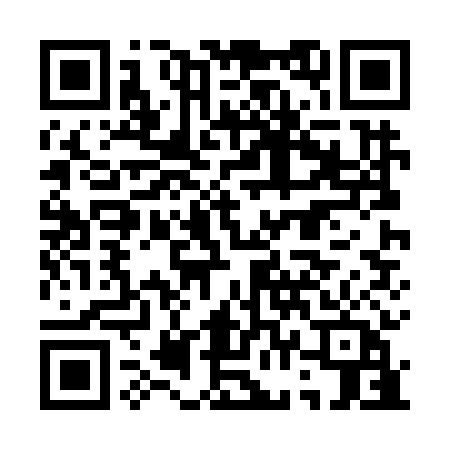 Prayer times for Quinta da Raza, PortugalMon 1 Apr 2024 - Tue 30 Apr 2024High Latitude Method: Angle Based RulePrayer Calculation Method: Muslim World LeagueAsar Calculation Method: HanafiPrayer times provided by https://www.salahtimes.comDateDayFajrSunriseDhuhrAsrMaghribIsha1Mon5:407:131:336:037:559:222Tue5:387:111:336:047:569:243Wed5:367:101:336:057:579:254Thu5:347:081:336:057:589:265Fri5:327:071:326:067:599:276Sat5:307:051:326:078:009:297Sun5:297:031:326:078:019:308Mon5:277:021:316:088:029:319Tue5:257:001:316:098:039:3310Wed5:236:591:316:098:049:3411Thu5:216:571:316:108:059:3512Fri5:196:561:306:118:069:3613Sat5:176:541:306:118:079:3814Sun5:156:531:306:128:089:3915Mon5:146:511:306:128:099:4016Tue5:126:501:296:138:109:4217Wed5:106:481:296:148:119:4318Thu5:086:471:296:148:129:4519Fri5:066:451:296:158:139:4620Sat5:046:441:296:168:149:4721Sun5:036:421:286:168:159:4922Mon5:016:411:286:178:169:5023Tue4:596:391:286:178:179:5224Wed4:576:381:286:188:189:5325Thu4:556:371:286:198:199:5426Fri4:536:351:276:198:209:5627Sat4:526:341:276:208:219:5728Sun4:506:331:276:208:229:5929Mon4:486:311:276:218:2310:0030Tue4:466:301:276:218:2410:02